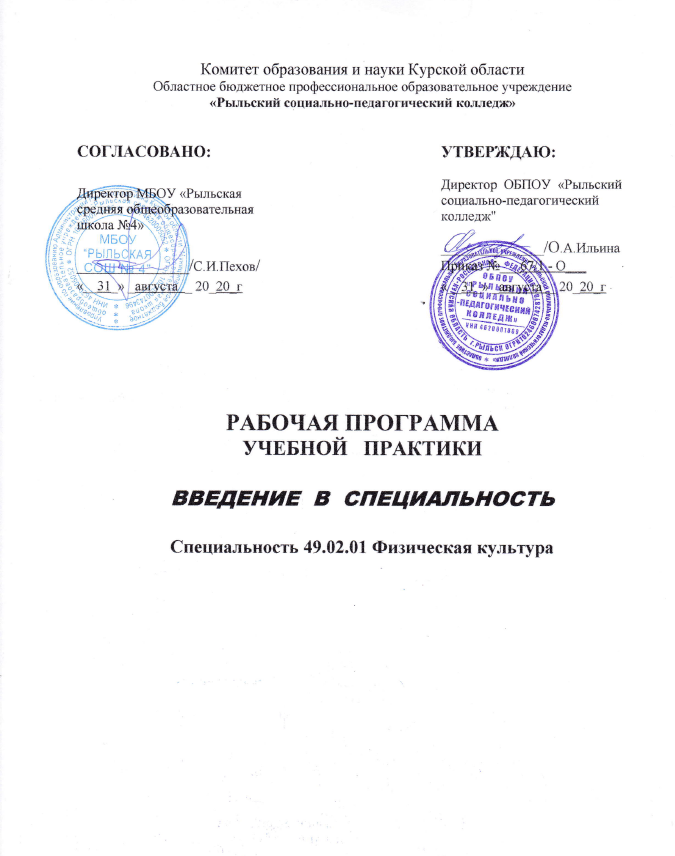 Рабочая программа учебной практики разработана на основе федерального государственного образовательного стандарта среднего профессионального образования по специальности 49.02.01 Физическая культура, Положения о практической подготовке обучающихся (утв. приказом Министерства науки и высшего образования Российской Федерации и Министерства просвещения Российской Федерации от 5 августа 2020 года № 885/390).Организация-разработчик: ОБПОУ «Рыльский социально-педагогический колледж».Разработчики: Козлова Л.А., зав. учебной практикой;Косоголова А.В., методист;Чуева Н.И., преподаватель;Плотникова М.Н., преподаватель;Коверзнева Л.В., преподаватель;Соломатин А.В., преподаватель;Хромыченко С.А., преподаватель.СОДЕРЖАНИЕ 1. паспорт РАБОЧЕЙ ПРОГРАММЫ Учебной  ПРАКТИКИ «ВВЕДЕНИЕ   В  специальность»1.1. Область применения программыРабочая программа учебной практики  является частью программы подготовки специалистов среднего звена в соответствии с ФГОС СПО по специальности  49.02.01_Физическая культура в части освоения основного  вида деятельности: Преподавание физической культуры по основным общеобразовательным программам.1.2. Цели и задачи практики: Цели практики: обзорное знакомство с педагогической деятельностью и системой образования; формирование у студентов целостного представления о воспитательно-образовательном комплексе современной школы и об учителе как о главном субъекте образовательного процесса.Основные задачи:формирование интереса к педагогической деятельности; закрепление и расширение знаний обучающихся педагогического колледжа о профессии учителя физической культуры в различных типах школ; изучение специфики труда учителя: функции и профессиональные обязанности; адаптация учащихся-практикантов к условиям и режиму работы школы; формирование умения наблюдать, фиксировать факты педагогики, психологии и методики; формирование умения анализировать деятельность учителя,                        обучающихся, собственную деятельность и документировать её;профессиональная диагностика пригодности к профессии; развитие потребности в самопознании и самосовершенствовании.1.3. Требования к результатам освоения  учебной  практики	В результате прохождения учебной  практики в рамках профессионального модуля ПМ. 01 студент должен приобрести практический опыт работы: анализа учебно-тематических планов и процесса обучения физической культуре,  разработки предложений по его совершенствованию;проведения диагностики физической подготовленности обучающихся;наблюдения, анализа и самоанализа уроков, обсуждения отдельных уроков в диалоге с сокурсниками, руководителем педагогической практики, учителями, разработки предложений по их совершенствованию и коррекции; ведения учебной документации. В ходе освоения программы практики студенты должны овладеть умениями:вести   открытое    наблюдение    целостного    педагогического     процесса, фиксировать увиденное по предложенной программе;анализировать под руководством  преподавателя  урок,  его  особенности  и специфику труда учителя;определять объем учебного материала, выделять рациональные способы работы учителя, анализировать поведение и эмоциональный настрой обучающихся на уроке;оценивать   степень   и   качество   влияния   индивидуальных  особенностей личности учителя на стиль его работы;оценивать   эффективность   применения   воспитательных  и  методических приемов учителя; выделять результаты урока и занятия (выполнение плана, меры реализации общеобразовательной,   развивающей   и   воспитательной    задач,    уровень усвоения   знаний   и   способы  деятельности  обучающихся по усвоению знаний, общую оценку результата);применять  на   практике    эмпирические   методы  исследования  с  целью исследования явлений, накопления и систематизации информации, поиска и объяснения закономерностей;определять систему работы обучающихся на уроке и занятии: организованность и активность, методы и приемы работы, уровень их сформированности, отношение к учителю, учению, уроку, предмету; уровень усвоения знаний, умений, наличие умений творческого применения знаний, соответствие нагрузки возрастным особенностям обучающихся;вести документацию.В ходе освоения программы практики студенты выполняют виды работ:наблюдение уроков ФК, внеклассных  физкультурно-оздоровительных  и спортивно-массовых мероприятий, проводимых под руководством учителя;участие в анализе уроков ФК и внеклассных мероприятий;оформление педагогических наблюдений;проведение диагностики, оформление результатов диагностики;ведение педагогического дневника.1.4. Количество часов на освоение программы практики «Введение в специальность»:всего –   36 часов, в том числе:в рамках освоения ПМ.01 – 36 часов.2. результаты освоения программы практики «Введение в специальность»Результатом освоения программы учебной  практики является освоение студентами   профессиональных и общих компетенций в рамках модулей ППССЗ по основному виду деятельности Преподавание физической культуры по основным общеобразовательным программам.ОК 1. Понимать сущность и социальную значимость своей будущей профессии, проявлять к ней устойчивый интерес. ОК 2. Организовывать собственную деятельность, определять методы решения профессиональных задач, оценивать их эффективность и качество. ОК 3. Оценивать риски и принимать решения в нестандартных ситуациях. ОК 4. Осуществлять поиск, анализ и оценку информации, необходимой для постановки и решения профессиональных задач, профессионального и личностного развития.ОК 5. Использовать информационно-коммуникационные технологии для совершенствования профессиональной деятельности. ОК 6. Работать в коллективе и команде, взаимодействовать с руководством, коллегами и социальными партнерами. ОК 7. Ставить цели, мотивировать деятельность обучающихся, организовывать и контролировать их работу с принятием на себя ответственности за качество образовательного процесса. ОК 8. Самостоятельно определять задачи профессионального и личностного развития, заниматься самообразованием, осознанно планировать повышение квалификации. ОК 9. Осуществлять профессиональную деятельность в условиях обновления ее целей, содержания, смены технологий. ОК 10. Осуществлять профилактику травматизма, обеспечивать охрану жизни и здоровья детей. ОК 11. Строить профессиональную деятельность с соблюдением регулирующих ее правовых норм. ОК 12. Владеть базовыми и новыми видами физкультурно-спортивной деятельности. ПК 1.1. Определять цели и задачи, планировать учебные занятия. ПК 1.4. Анализировать учебные занятия. ПК 1.5. Вести документацию, обеспечивающую процесс обучения физической культуре.3.  ТЕМАТИЧЕСКИЙ ПЛАН   И  СОДЕРЖАНИЕ  ПРАКТИКИ  «Введение в специальность»:3.1.Тематический план учебной практики3.2. Содержание  учебной  практики 4. условия реализации рабочей программЫ УЧЕБНОЙ ПРАКТИКИ «Введение   в   специальность»4.1.  Требования к минимальному материально-техническому обеспечению       Реализация программы учебной практики «Введение в специальность» предполагает наличие: - базы практики;-  кабинета теории и методики физического воспитания;-  библиотеки, читального зала с выходом в сеть Интернет;- спортивного инвентаря;- вербальных средств обучения, к которым относятся:              - учебники, словари, хрестоматии;              - учебно-методическая литература;              - дидактический материал;               - контрольно-измерительные материалы; - технических средств обучения:  компьютер с лицензионным программным обеспечением и мультимедиа проектор.4.2.  Общие требования к организации учебной практикиУчебная практика «Введение в специальность»  проводится преподавателями педагогики и психологии, междисциплинарных курсов и профессиональных модулей.	Программа практики  реализуется на 2 курсе в 3 семестре.         В целях реализации компетентностного подхода в прохождении учебной практики предусмотрены  организация диалога с учителями-практиками, посещение и наблюдение уроков, занятий по физической культуре, выполнение практических заданий, способствующих реализации поставленных задач практики.          4.3.  Форма проведения учебной практики:  рассредоточеная.4.4. Кадровое обеспечение образовательного процесса	Преподаватели, осуществляющие  руководство учебной  практикой обучающихся,  должны:- иметь   высшее профессиональное образование по профилю специальности; - иметь опыт деятельности в организациях соответствующей профессиональной сферы (обязательно для преподавателей, отвечающих за освоение обучающимися профессионального цикла); - проходить обязательную стажировку в профильных организациях не реже 1-го раза в 3 года или курсы повышения квалификации не реже одного раза в 5 лет.От базового учреждения практикой руководят: руководитель или его заместитель как представители организаций-работодателей, наиболее квалифицированные учителя физического воспитания, педагоги дополнительного образования.Уровень квалификации работников образовательного учреждения, реализующего основные образовательные программы начального,  основного общего и среднего общего образования, для каждой занимаемой должности должен соответствовать квалификационным характеристикам по соответствующей должности, а для педагогических работников государственного или муниципального образовательного учреждения - также квалификационной категории. Информационное обеспечение учебной практикиПеречень рекомендуемых учебных изданий, Интернет-ресурсов, дополнительной литературыОсновная литератураБарчуков И.С. Теория  и методика физического воспитания и спорта. – М.: «КноРус», 2014.Теория  и методика физического воспитания детей младшего школьного возраста с практикумом /Под ред. Торочковой Т.Ю.  – М.: «Академия», 2014.Горбунов Г.Д., Гогунов Е.Н. Психология физической культуры и спорта.  – М.: «Академия», 2014.Грецов Г.В., Янковский А.Б. Теория и методика обучения базовым видам спорта.  Лёгкая атлетика. – М.: «Академия», 2013.Киселёв П.А., Киселёва С.Б., Киселёва Е.П. Подвижные и спортивные игры в учебном процессе и во внеурочное время. – М.: «Планета», 2013.Коваль В.И., Родионова Т.А. Гигиена физического воспитания и спорта. – М.: «Академия», 2014.Крючек Е.С., Терехина Р.Н. Теория и методика обучения базовым видам спорта.  Гимнастика. – М.: «Академия», 2014.Кузнецов В.С., Холодов Ж.К. Практикум по теории и методике физического воспитания и спорта. – М. «Академия», 2014Литвинов А.А. Теория и методика обучения базовым видам спорта.  Плавание. – М.: «Академия», 2014. Макаров Ю.М. Теория и методика обучения базовым видам спорта.  Подвижные игры. – М.: «Академия», 2014. Неверкович С.Д. Педагогика физической культуры. – М.: «Академия», 2014. Сергеев Г.А. Теория и методика обучения базовым видам спорта.  Лыжный спорт. – М.: «Академия», 2014.Торочкова Т.Ю. Теория и методика физического воспитания детей младшего школьного возраста с практикумом.  – М.: «Академия», 2014. Холодов Ж.К., Кузнецов В.С. Теория и методика физической культуры и спорта – М.: «Академия», 2013Дополнительные источники: Баландин Г.А., Назарова Н. Н., Казакова Т.Н. Урок в современной школе. Баскетбол. – М., «Советский спорт», 2002Белов В.И. Йога для всех. – М., КСП, 1997Бергер Г.И., Бергер Ю.Г. Конспекты уроков для учителя физкультуры 5-9 класс. – М., Владос, 2002Васильков Г.А.,Васильков В.Г. От игры – к спорту. – М., ФиС, 1985.Винер И.А., Горбулина Н.М, Цыганкова О.Д. Программа дополнительного образования. Гармоничное развитие детей средствами гимнастики. – М.: «Просвещение», 2011.Годин М.А. Стретчинг. – М., Советский спорт. 1991.Кузнецов В. С. Коррекция состояния здоровья школьников средствами физической культуры. – М., УЦ «Перспектива», 2012г.Пензулаева Л.И. Подвижные игры и игровые упражнения для детей 5-7лет. – М., Владос, 2002Солодянников В. А. Технология формирования профессионально – педагогических умений на занятиях по гимнастике. М.: Физическая культура, 2005.Теоретические и методические основы физического воспитания и развития детей раннего и дошкольного возраста / Под ред. Филипповой С.О. – М.: «Академия», 2014. Фурманов А. Г. Оздоровительная физическая культура. – Мн., Тесей, 2003300 соревновательных игровых заданий по физическому воспитанию.- Минск: Высшая школа, 1994Развивающие игры: быстрее, выше, сильнее.- Санкт-Петербург: Дельта, 1998Интернет-ресурсыhttp://standart.edu.ru/catalog.aspx?CatalogId=604http://s1701.zouo.ru/index.php?id=245http://school2rti.ucoz.ru/index/fgos/0-22http://www.edu.ru/db-mon/mo/Data/d_09/m373.htmlhttp://www.consultant.ru/popular/edu/4.6. Оплата учебной практики «Введение в специальность» 	При  проведении практики учебная группа делится на подгруппы не менее 8 человек. За руководство подгруппой практикантов в период практики оплачивается за весь период практики:- преподавателю колледжа – 36 часов;- учителю школы – за фактически отработанное время.	За руководство директору (заместителям директора) оплачивается  1 час в семестр за каждого студента.5. Контроль и оценка результатов освоения программы УЧЕБНОЙ ПРАКТИКИ	Контроль и оценка результатов освоения программы учебной практики осуществляются руководителем практики в процессе проведения учебных занятий, самостоятельного выполнения обучающимися заданий, выполнения практических работ.   В результате освоения  учебной практики «Введение в специальность» студенты проходят промежуточную аттестацию в форме зачета. 1. ПАСПОРТ  РАБОЧЕЙ ПРОГРАММЫ  УЧЕБНОЙ ПРАКТИКИ42. РЕЗУЛЬТАТЫ  ОСВОЕНИЯ   РАБОЧЕЙ ПРОГРАММЫ УЧЕБНОЙ ПРАКТИКИ63. СТРУКТУРА И СОДЕРЖАНИЕ  УЧЕБНОЙ  ПРАКТИКИ74. УСЛОВИЯ   РЕАЛИЗАЦИИ   ПРОГРАММЫ   УЧЕБНОЙ    ПРАКТИКИ115. КОНТРОЛЬ   И   ОЦЕНКА   РЕЗУЛЬТАТОВ ОСВОЕНИЯ  ПРОГРАММЫ  УЧЕБНОЙ  ПРАКТИКИ14ПРИЛОЖЕНИЯ16Код ПККод и наименование профессиональных модулейКоличество часов по ПМВиды работНаименования тем практикиКоличество часов по темам12345ПК1.1.,ПК 1.4., ПК 1.5.ПМ. 01 Преподавание физической культуры по основным общеобразовательным программам.36Ознакомление с целями и задачами практики.  Ознакомление с содержанием практики. Наблюдение и анализ деятельности учителя физической культуры. Участие в анализе уроков физической культуры.Оформление педагогических наблюдений.Проведение диагностики, оформление результатов диагностики.Ведение педагогического дневника.Тема 1. Инструктаж    студентов  по вопросам организации и проведения учебной практики, технике безопасности. 3ПК1.1.,ПК 1.4., ПК 1.5.ПМ. 01 Преподавание физической культуры по основным общеобразовательным программам.36Ознакомление с целями и задачами практики.  Ознакомление с содержанием практики. Наблюдение и анализ деятельности учителя физической культуры. Участие в анализе уроков физической культуры.Оформление педагогических наблюдений.Проведение диагностики, оформление результатов диагностики.Ведение педагогического дневника.Тема 2.       Основные направления и подходы в организации физкультурно-оздоровительной и спортивно-массовой работы в школе.2ПК1.1.,ПК 1.4., ПК 1.5.ПМ. 01 Преподавание физической культуры по основным общеобразовательным программам.36Ознакомление с целями и задачами практики.  Ознакомление с содержанием практики. Наблюдение и анализ деятельности учителя физической культуры. Участие в анализе уроков физической культуры.Оформление педагогических наблюдений.Проведение диагностики, оформление результатов диагностики.Ведение педагогического дневника.Тема 3.  Проведение наблюдения  и анализа уроков и внеклассных мероприятий по физической культуре.12ПК1.1.,ПК 1.4., ПК 1.5.ПМ. 01 Преподавание физической культуры по основным общеобразовательным программам.36Ознакомление с целями и задачами практики.  Ознакомление с содержанием практики. Наблюдение и анализ деятельности учителя физической культуры. Участие в анализе уроков физической культуры.Оформление педагогических наблюдений.Проведение диагностики, оформление результатов диагностики.Ведение педагогического дневника.Тема 4. Знакомство с передовым педагогическим опытом и современными образовательными технологиями в области организации преподавания физической культуры в школе.8ПК1.1.,ПК 1.4., ПК 1.5.ПМ. 01 Преподавание физической культуры по основным общеобразовательным программам.36Ознакомление с целями и задачами практики.  Ознакомление с содержанием практики. Наблюдение и анализ деятельности учителя физической культуры. Участие в анализе уроков физической культуры.Оформление педагогических наблюдений.Проведение диагностики, оформление результатов диагностики.Ведение педагогического дневника.Тема 5.  Внеклассные физкультурно-оздоровительные и спортивно-массовые мероприятия для младших школьников.3ПК1.1.,ПК 1.4., ПК 1.5.ПМ. 01 Преподавание физической культуры по основным общеобразовательным программам.36Ознакомление с целями и задачами практики.  Ознакомление с содержанием практики. Наблюдение и анализ деятельности учителя физической культуры. Участие в анализе уроков физической культуры.Оформление педагогических наблюдений.Проведение диагностики, оформление результатов диагностики.Ведение педагогического дневника.Тема 6. Проведение диагностики физической подготовленности обучающихся.3ПК1.1.,ПК 1.4., ПК 1.5.ПМ. 01 Преподавание физической культуры по основным общеобразовательным программам.36Ознакомление с целями и задачами практики.  Ознакомление с содержанием практики. Наблюдение и анализ деятельности учителя физической культуры. Участие в анализе уроков физической культуры.Оформление педагогических наблюдений.Проведение диагностики, оформление результатов диагностики.Ведение педагогического дневника. Тема 7. Подведение    итогов практики. Промежуточная аттестация в  форме  зачета. 5   ВСЕГО:  ВСЕГО:  ВСЕГО:  ВСЕГО:  36Код и наименование профессиональных модулей  и тем учебной практикиСодержание учебной  практикиОбъем часовУровень освоения1234ПМ 01. Преподавание физической культуры по основным общеобразовательным программам.ПМ 01. Преподавание физической культуры по основным общеобразовательным программам.36Виды работОзнакомление с целями и задачами практики.  Ознакомление с содержанием практики. Наблюдение и анализ деятельности учителя физической культуры. Участие в анализе уроков физической культуры. Оформление педагогических наблюдений. Проведение диагностики, оформление результатов диагностики. Ведение педагогического дневника.Виды работОзнакомление с целями и задачами практики.  Ознакомление с содержанием практики. Наблюдение и анализ деятельности учителя физической культуры. Участие в анализе уроков физической культуры. Оформление педагогических наблюдений. Проведение диагностики, оформление результатов диагностики. Ведение педагогического дневника.Тема 1. Инструктаж    студентов  по организации, проведению практики и технике безопасности.Содержание:3Тема 1. Инструктаж    студентов  по организации, проведению практики и технике безопасности.1. Установочная конференция.   Совместное целеполагание, определение предмета деятельности на практике, планирование деятельности. 11Тема 1. Инструктаж    студентов  по организации, проведению практики и технике безопасности.2. Ознакомление студентов с программой и содержанием практики. Оформление педагогического дневника. Составление тезауруса.11Тема 1. Инструктаж    студентов  по организации, проведению практики и технике безопасности.3. Инструктаж по технике безопасности и правилам поведения.12Тема 2.Основные направления и подходы в организации физкультурно-оздоровительной и спортивно-массовой работы в школе.Содержание:2Тема 2.Основные направления и подходы в организации физкультурно-оздоровительной и спортивно-массовой работы в школе.Знакомство со школой, основными направлениями и подходами в организации физкультурно-оздоровительной и спортивно-массовой работы в школе, видами деятельности учителя физической культуры. 11Тема 2.Основные направления и подходы в организации физкультурно-оздоровительной и спортивно-массовой работы в школе.Знакомство с педагогическим коллективом и администрацией базовой школы.0,51Тема 2.Основные направления и подходы в организации физкультурно-оздоровительной и спортивно-массовой работы в школе.Ознакомление с учебно-материальной базой школы и школьной документацией по спортивной работе.0,52Тема 3.Проведение наблюдения  и анализа уроков и внеклассных мероприятий по физической культуре Содержание:12Тема 3.Проведение наблюдения  и анализа уроков и внеклассных мероприятий по физической культуре 1. Проведение наблюдения  и анализа уроков физической культуры в разных возрастных группах с целью изучения деятельности учителя и обучающихся в процессе обучения.42Тема 3.Проведение наблюдения  и анализа уроков и внеклассных мероприятий по физической культуре 2. Проведение наблюдения  и анализа уроков физической культуры в разных возрастных группах с целью изучения формирования у обучающихся интереса к занятиям физической культурой и спортом.42Тема 3.Проведение наблюдения  и анализа уроков и внеклассных мероприятий по физической культуре 3. Проведение наблюдения  и анализа урока физической культуры с целью изучения методов исследования особенностей физического развития обучающихся, особенностей развития их познавательной сферы.22Тема 3.Проведение наблюдения  и анализа уроков и внеклассных мероприятий по физической культуре 4. Проведение наблюдения  и анализа внеклассного мероприятия с целью изучения специфики организации спортивно-массовой работы в школе.22Тема 4.Знакомство с передовым педагогическим опытом и современными образовательными технологиями. Содержание:8Тема 4.Знакомство с передовым педагогическим опытом и современными образовательными технологиями. 1. Просмотр и анализ видеозаписей открытых конкурсных уроков ФК.62Тема 4.Знакомство с передовым педагогическим опытом и современными образовательными технологиями. 2. Просмотр и обсуждение видеозаписи передачи  «Школа доктора Комаровского» на тему: «Урок физкультуры в школе».22Тема 5.Внеклассные физкультурно-оздоровительные и спортивно-массовые мероприятия для младших школьников.Содержание:3Тема 5.Внеклассные физкультурно-оздоровительные и спортивно-массовые мероприятия для младших школьников.1. Знакомство с видами и формами внеклассных физкультурно-оздоровительных и спортивно-массовых мероприятий для младших школьников.12Тема 5.Внеклассные физкультурно-оздоровительные и спортивно-массовые мероприятия для младших школьников.2. Проектирование одного из видов внеклассных мероприятий для младших школьников.22Тема 6.Проведение диагностики физической подготовленности обучающихся.Содержание:3Тема 6.Проведение диагностики физической подготовленности обучающихся.1. Знакомство с диагностическими методиками по физической культуре.11Тема 6.Проведение диагностики физической подготовленности обучающихся.2. Исследование студентом-практикантом индивидуальных особенностей физического развития и подготовленности обучающегося с помощью контрольных упражнений.12Тема 6.Проведение диагностики физической подготовленности обучающихся.3. Составление диагностической карты общего физического развития обучающегося.12Тема 7.Подведение    итогов практики. Содержание:5Тема 7.Подведение    итогов практики. 1. Оформление отчетной документации.2Тема 7.Подведение    итогов практики. 2. Самоанализ деятельности на практике. Итоговая рефлексия.2Тема 7.Подведение    итогов практики. 3. Итоговая конференция по практике. Презентация результатов. Промежуточная аттестация в форме зачета.1ИТОГО:36Результаты обучения(освоенные умения в рамках вида деятельности)Формы и методы контроля и оценки результатов обучения В результате прохождения учебной практики по виду деятельности Преподавание физической культуры по основным общеобразовательным программам студент  должен уметь:вести   открытое    наблюдение    целостного    педагогического     процесса, фиксировать увиденное по предложенной программе;экспертное наблюдение и оценка  выполнения заданий по учебной практике;анализировать под руководством  преподавателя  урок,  его  особенности  и специфику труда учителя;интерпретация результатов наблюдений за деятельностью учителя в процессе освоения программы практики.определять объем учебного материала, выделять рациональные способы работы учителя, анализировать поведение и эмоциональный настрой обучающихся на уроке;экспертное наблюдение и оценка  выполнения заданий по учебной практике;оценивать   степень   и   качество   влияния   индивидуальных  особенностей личности учителя на стиль его работы;экспертное наблюдение и оценка  выполнения заданий по учебной практике;оценивать   эффективность   применения   воспитательных  и  методических приемов учителя; экспертное наблюдение и оценка  выполнения заданий по учебной практике;выделять результаты урока и занятия (выполнение плана, меры реализации общеобразовательной,   развивающей   и   воспитательной    задач,    уровень усвоения   знаний   и   способы  деятельности  обучающихся по усвоению знаний, общую оценку результата);экспертное наблюдение и оценка  выполнения заданий по учебной практике;применять  на   практике    эмпирические   методы  исследования  с  целью исследования явлений, накопления и систематизации информации, поиска и объяснения закономерностей;экспертное наблюдение и оценка  выполнения заданий по учебной практике;определять систему работы обучающихся на уроке и занятии: организованность и активность, методы и приемы работы, уровень их сформированности, отношение к учителю, учению, уроку, предмету; уровень усвоения знаний, умений, наличие умений творческого применения знаний, соответствие нагрузки возрастным особенностям обучающихся;интерпретация результатов наблюдений за деятельностью обучающихся в процессе освоения программы практики.вести документацию.Экспертная оценка ведения документации в соответствии с требованиями.